REGULAMENT Concursul de eseuri și fotografii„REPERE DE IDENTITATE. ITALIENII DIN ROMÂNIA”25 aprilie – 15 septembrie 2021ArgumentConcursul „Repere de identitate. Italienii din România”  se adresează elevilor de gimnaziu și liceu.În România trăiește, alături de populația majoritară, un număr de 18 alte etnii recunoscute, fiecare cu propriile caracteristici care o diferențiază și îi dau specificitate. Astfel, acestea pot fi identificate după cultura lor tradițională, după obiceiuri și tradiții care privesc gastronomia, vestimenția, meșteșugurile, după limba maternă sau religia de bază. Varietatea aceasta aduce un plus de valoare și contribuie la îmbogățirea culturii naționale, din care cultura minorităților este parte integrantă.Pe la sfârșitul secolului al XIX-lea, se constituia pe teritoriul României comunitatea italiană istorică. Italienii au venit aici în căutarea unui trai mai bun pentru că la acea vreme România le oferea tot ce aveau nevoie: locuri de muncă, condiții naturale asemănătoare cu locurile natale, o limbă asemănătoare cu a lor și, nu în ultimul rând, ospitalitate. A fost un motiv în plus pentru care mulți dintre italienii emigrați au rămas aici, contribuind la modernizarea localităților în care s-au stabilit și la construirea statului român modern.  Ca organizatori ai acestui concurs, Asociația Italienilor din România – RO.AS.IT. consideră că el poate constitui o provocare pentru tinerii care doresc să cunoască istoria acestor italieni, să afle mai multe despre identitatea lor și să contribuie cu date noi la susținerea sau chiar completarea acestei istorii. Căutând în sertarul cu amintiri sau întorcând filele albumului de familie, tinerii care provin din familii de italieni pot descoperi subiecte inedite ce merită să fi cunoscute. Vă invităm, așadar, să participați la acest concurs și așteptăm cu mare interes eseurile de la voi.Tematica Eseul trebuie să abordeze o temă dintre următoarele propuneri:descrierea propriei familii; obiceiuri și tradiții: mâncăruri specifice sărbătorilor tradiționale, activități specifice sărbătorilor tradiționale (reluare și îmbogățire);o poveste legată de italienii din zona unde locuiește participantul / istoricul localităţii de domiciliu / coordonatele evoluţiei istorice a minorităţii italiene în perioada contemporană / elemente identitare; contribuții ale italienilor în construcții de orice fel:  clădiri, monumente, drumuri, poduri, căi ferate făcute de sau cu aportul italienilor etc.;o amintire/întâmplare relatată de rude cu origini italiene ale participantului; oameni și locuri: aspecte ale vieții citadine, obiective turistice și culturale, personalități importante.Eseurile vor fi însoțite de fotografii clare care să susțină narațiunea.Regulament de desfășurare:Categorii de vârstă: 12 -14 și 15 -17 ani.Perioada de desfășurare:25 aprilie - 15 septembrie 2021.Concursul se desfășoară online și constă în realizarea unui eseu însoțit de fotografii.Caracteristici tehnice: - 3.000 – 4.000 de caractere cu spaţii (elevi din învățământul gimnazial);- 4.000 – 5.000 de caractere cu spaţii (elevi din învățământul liceal).La editarea textelor va fi utilizat fontul „Times New Roman”, mărimea 12, spațiere 1.5, aliniere Justify. Participanții vor trimite  2-4 fotografii (format mare) care să aibă legătură cu subiectul/narațiunea eseului și care să fie însoțite de explicații cât mai exacte, de exemplu:detalii despre istoria clădirii și care este contribuția italiană, adresa și denumirea exactă a clădirii, monumentului, instituției, casei etc; să se precizeze numele persoanelor care apar, grad de rudenie, data și locul unde a fost făcută fotografia, alte precizări importante pentru tematica concursului.Eseurile vor fi transmise, însoțite de formularul de înscriere completat, pe adresa de e-mail repere@roasit.ro. Formularul de înscriere este anexat prezentului Regulament.Atenție: participarea la concurs se poate face numai cu recomandarea unui profesor, a unui învățător sau a unui părinte;organizatorii își propun și organizarea unei expoziții online cu fotografiile primite, dacă se întrunesc condițiile pentru realizarea unui astfel de eveniment (nr. de fotografii suficient de mare, autenticitate și calitate).Evaluare:Eseurile primite vor fi evaluate de o comisie de specialiști după următoarele criterii:autenticitatea și ineditul subiectului;acuratețea și exprimarea clară;vocabularul folosit;fotografiile clare și cu explicații complete.Premii:Se vor acorda trei premii și mențiuni.Câștigătorii vor primi:diplome care vor avea menționat titlul proiectului și numele participanților;premii constând în cărți, reviste și tricouri.Câștigătorul concursului va beneficia de un curs de limbă si civilizație italiană ce se va desfășura în Italia în anul 2022.Eseurile premiate vor apărea pe site-ul asociației și în revista asociației „Siamo di nouvo insieme”, însoțite de un articol care va prezenta câștigătorul. NOTĂ: Pentru orice alte informații, participanții se vor adresa la: Asociația Italienilor din România –  RO.AS.IT. Date contact: Tel: 0372772459  E-mail: secretariat@roasit.ro  Date și persoane de contact:Olivia SIMION,  Specialist Comunicare și relații cu publicul – olivia.simion@roasit.ro; 0747127989Victor PARTAN,  Responsabil Mass-Media – victor.partan@roasit.ro; 0766483137PREŞEDINTE,Ioana GROSARU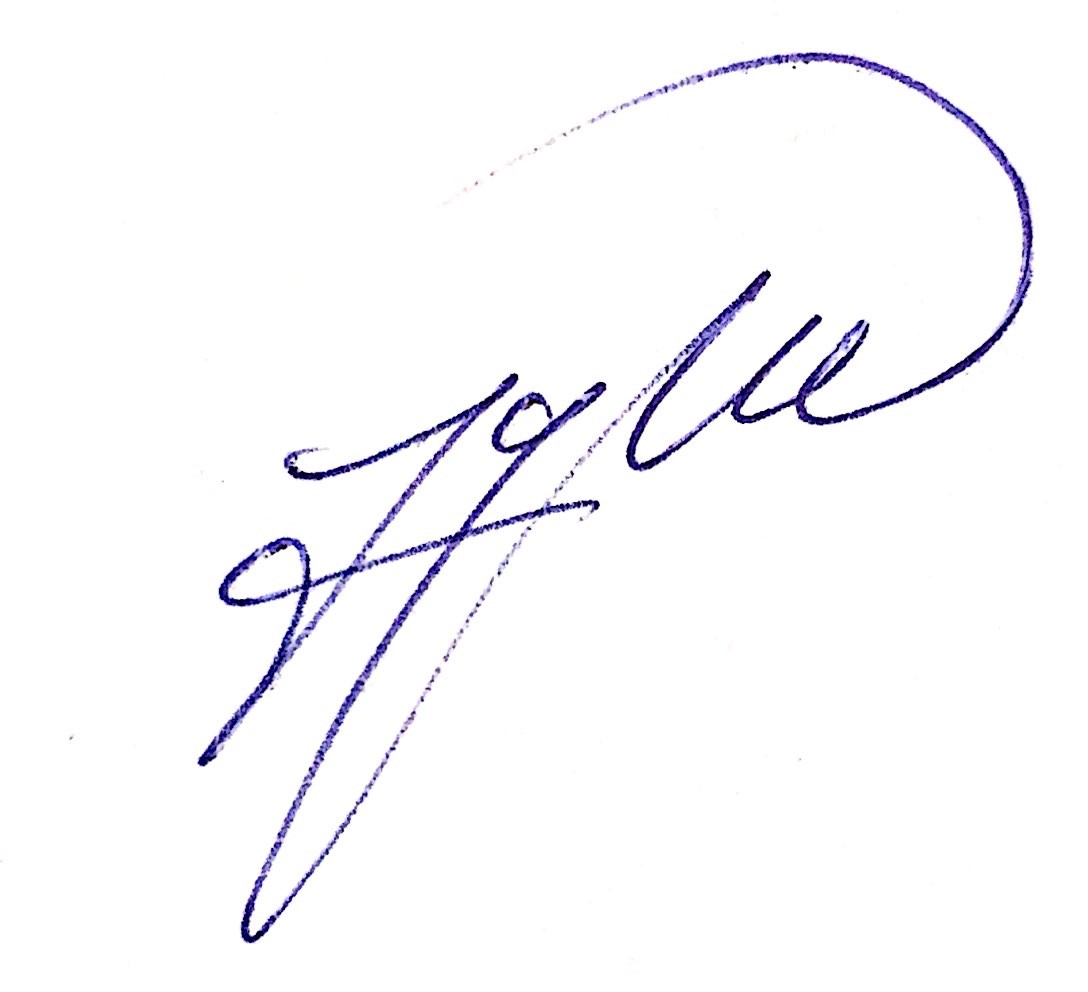 